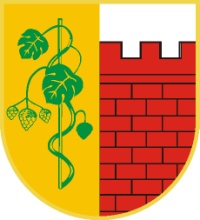 PROGRAM FUNKCJONALNO-UŻYTKOWYMiejscowość	 : WITNICA	Adres:  ul. Krajowej Rady Narodowej 6             66-460 WitnicaSPIS ZAWARTOŚCI PROGRAMU FUNKCJONALNO-UŻYTKOWEGOPROGRAM FUNKCJONALNO-UŻYTKOWY	Błąd! Nie zdefiniowano zakładki.I.	Część opisowa	31. OPIS OGÓLNY PRZEDMIOTU ZAMÓWIENIA	31.1 Zakres zamówienia:	31.2 Charakterystyczne parametry określające wielkość obiektu:	31.3. Aktualne uwarunkowania wykonania przedmiotu zamówienia	31.4. Właściwości funkcjonalno-użytkowe obiektów	4II.	Opis wymagań zamawiającego w stosunku do przedmiotu zamówienia.	42.1. Wymagania dotyczące cech i rozwiązań budowlano - konstrukcyjnych budynków	42.2. Ogólne warunki realizacji i odbioru przedmiotu zamówienia	62.3.Wymagnia określające jakość i warunki techniczne wykonania robót budowlanych	6III.	Część informacyjna	9Część opisowa 1. OPIS OGÓLNY PRZEDMIOTU ZAMÓWIENIA Przedmiotem zamówienia jest wykonanie usługi oraz robót budowlanych w budynku Regionalnego Centrum Ratownictwa przy ul. Żwirowej w Witnicy. Budynek użyteczności publicznej zlokalizowany w II strefie klimatycznej dla której przyjmuje się obliczeniową temperaturę zewnętrzną – 18 º C. Obiekt nie jest wpisany do rejestru zabytków oraz nie podlega ochronie konserwatorskiej na podstawie ustaleń miejscowego planu zagospodarowania przestrzennego.1.1 Zakres zamówienia: 1.1.1) Opracowanie projektów budowlanych i wykonawczych w 2- egzemplarzach (wersja elektroniczna + papierowa) w zakresie:Zakresu wykonania ekologicznego systemu centralnego ogrzewania,1.1.2) Wykonanie dokumentacji kosztorysowej w jednym egzemplarzu w zakresie (wersja elektroniczna + papierowa): przedmiarów oraz kosztorysów robót budowlanych i elektrycznych.1.1.3) Uzyskanie w imieniu Zamawiającego pozwolenia na budowę oraz pozwolenia na użytkowanie, 1.1.4) Wykonanie robót budowlanych.1.2 Charakterystyczne parametry określające wielkość obiektu: 1.2.1) Budynek użyteczności publicznej. W budynku mieszczą się instytucje tj, : ochotniczej straży pożarnej, komisariat policji, służby ratownicze; sala widowiskowa. Budynek dostosowany i wyposażony dla osób niepełnosprawnych. Ogólne parametry budynku:Obiekt został oddany do użytku w październiku 2011 roku.Na dachu obiektu w części D – policji zlokalizowane są „solary” w ilości 27 szt.1.3. Aktualne uwarunkowania wykonania przedmiotu zamówienia1.3. 1 LokalizacjaBudynek zlokalizowany jest w Witnicy na działkach nr 949/3, 949/5, 951/4 i 949/1 dla którego Sąd Rejonowy w Gorzowie Wielkopolskim prowadzi księgę wieczystą.1.3.2. UsytuowanieBudynek znajduje się na w części terenów zielonych. Obiekt obejmuje usługi publiczne. Forma architektoniczna budynku jest zharmonizowana z istniejącymi budynkami sąsiednimi. Budynek  wykonany w technologii tradycyjnej murowanej.Obiekt usługi publicznej został podzielony zgodnie z przeznaczeniem na części i tak:- od północy część policyjna składająca się z 2- kondygnacji z poddaszem użytkowym o tarasem , dach stromy, wysokość kalenicy ca 11,95m;- przy policji zlokalizowano straż pożarną jest to części garaż jednokondygnacyjny, natomiast w strefie zapleczy biurowo-szatniowych 2-kondygnacyjny z wieżą o wysokości ca 16m, dach płaski, wysokość ca 8,40m i 7,18m;- w południowej części umieszczono zespół ratownictwa medycznego jest to część 2-kondygnacyjna, posiadająca dach płaski, wysokość ca 8,40m;- sala wielofunkcyjna wraz z zapleczami, pomieszczeniami pomocniczymi i kuchnią zlokalizowano od strony zachodniej, jest to część budynku o jednej kondygnacji ze zmienną wysokością, dach płaski, wysokość ca 6,02 m i 7,29m;- najwyższym elementem budynku jest 1 – kondygnacyjna wieża o wysokości ca 15,80 m, ponad teren.Budynek w rzucie poziomym jest zbliżony do litery „L”. Budynek jest kryty w większości dachem płaskim, część policyjna pokryta dachem dwuspadowym.1.3.3. Ochrona konserwatorskaBudynek nie jest wpisany do rejestru zabytków oraz nie podlega ochronie konserwatorskiej na podstawie ustaleń miejscowego planu zagospodarowania przestrzennego.1.4. Właściwości funkcjonalno-użytkowe obiektuBudynek  zawiera następujące części funkcjonalno-użytkowe:pomieszczenia administracyjno-biurowe – usytuowane w części oznaczonej jako „D” gdzie mieszczą się służby policji;pomieszczenia garażowe – dla części Ochotniczej Straży Pożarnej,pomieszczenia administracyjno-biurowe; część socjalneOpis wymagań zamawiającego w stosunku do przedmiotu zamówienia.2.1. Wymagania dotyczące cech i rozwiązań budowlanych 2.1.1. Zapotrzebowanie obiektu na ciepło.Zakładane zapotrzebowanie na ciepło: 330 kW2.1.2. Proponowane rozwiązaniaW celu zapewnienia pokrycia zapotrzebowania na ciepło proponuje się zastosowanie gazowych absorpcyjnych urządzeń. Przedstawiona propozycja opierać się będzie na gazowych powietrznych absorpcyjnych pompach ciepła typu powietrze/ woda, które będą wspomagane przez dwa kondensacyjne kotły gazowe w celu pokrycia zapotrzebowanej mocy szczytowej.PROPOZYCJA SYSTEMU GRZEWCZEGO NA POMPACH CIEPŁA TYPU POWIETRZE/WODA Z KOTŁAMI GAZOWYMI JAKO ŹRODŁO SZCZYTOWE Pompy ciepła:  2 zestawy ( 6 x GAHP-A )- Moc grzewcza A7/W50: minimum 35,4 x 6 =  minimum 212,4 kW- Max pobór mocy elektrycznej dla pomp: minimum 6,6 kW- Max pobór gazu dla pomp: minimum 16,5 m3/h- Waga robocza zestawów pomp: ok. 2500 kgOPIS WARIANTU:Zastosowano 2 zestawy powietrznych kondensacyjnych, gazowych, absorpcyjnych pomp ciepła typu ( zestaw składa się z 3 pomp GAHP-A )Zakładana temperatura pracy dla górnego źródła ciepła to 50⁰C. Temperatura dolnego źródła (powietrza zewnętrznego) zmienia się sezonowo i w ciągu doby.Moc grzewcza pompy ciepła zmienia się w zależności od zmian temperatury – wybrane wartości przykładowe:A – temperatura powietrza zewnętrznego,W- temperatura wody grzewczej odbieranej na skraplaczu urządzenia.(A7/W60): 6 x GAHP-A = min. 184,2 kW(A7/W50): 6 x GAHP-A = min. 212,4 kW(A7/W45): 6 x GAHP-A = = min. 220,8 kW(A0/W60): 6 x GAHP-A = = min. 178,8 kW(A0/W50): 6 x GAHP-A = = min. 207,6 kW(A0/W45): 6 x GAHP-A = = min. 219,6 kW(A-10/W60): 6 x GAHP-A = = min. 157,2 kW(A-10/W50): 6 x GAHP-A = = min. 181,2 kW(A-10/W45): 6 x GAHP-A = = min. 192,6 kW(A-20/W60): 6 x GAHP-A = min. 142,2 kW(A-20/W50): 6 x GAHP-A = = min. 166,2 kW(A-20/W45): 6 x GAHP-A = = min. 177,6 kWMoc grzewcza zestawów pomp ciepła zmienia się w zależności od temperatur. Minimalna moc zakładana dla temperatury zewnętrznej -20⁰C i wody grzewczej 50⁰C to 166 kW. Moc nominalna dla temperatury otoczenia 7⁰C i wody 50⁰C to 212 kW.Moc grzewcza pomp to 166 do 212 kWŹródło szczytowe – dwa kondensacyjne kotły gazoweMoc grzewcza kotłów to minimum 160 kW.Moc grzewcza systemu waha się od 326,2 do 372,4 kW2.2 OPIS ROZWIĄZANIAProponowane rozwiązanie przewiduje zastosowanie powietrznych, gazowych absorpcyjnych, pomp ciepła do ogrzewania w sezonie zimowym. Taki układ gwarantuje bardzo wysoką sprawność systemu i odpowiednio niskie koszty inwestycji – nie ma kosztów związanych z dolnym źródłem ciepła niskotemperaturowego. Urządzenia zainstalowane będą poza pomieszczeniem w układzie dwa linki po trzy urządzenia, a co za tym idzie obniżenie kosztów inwestycji o koszt budowy kotłowni. W okresie grzewczym pompy ciepła będą stanowić podstawowe źródło ciepła o wysokiej sprawności. W momencie znacznego spadku temperatury zewnętrznej pompy wspomagane będą przez kondensacyjne kotły gazowezapewniając pokrycie zapotrzebowanej mocy szczytowej.2.3. Opis i charakterystyka zastosowanych urządzeń.Zestaw gazowych absorpcyjnych pomp ciepła zainstalowanych na wspólnej stalowej szynie, połączonych elektrycznie i hydraulicznie. Na link powinno się składać od 2 do 5 modułów kondensacyjnych pomp ciepła, które pozwolą produkować ciepłą wodę do Temperatury 65°C wersja wysokotemperaturowa HT lub do temperatury 55°C wersja niskotemperaturowa LT. Zestaw przeznaczony jest do instalacji zewnętrznej i może być zasilany gazem ziemnym lub LPG. Czynnik chłodniczy stanowi amoniak natomiast absorberem jest woda. Każdy moduł wyposażony jest w niezależną pompę cyrkulacyjną czynnika grzewczego. Szafka zasilająca oraz wszystkie elementy linku przeznaczone są do pracy w warunkach atmosferycznych. W szafce zasilającej znajdują się zabezpieczenia oraz panel DDC zarządzający pracą grupy urządzeń – programator tygodniowa, nastawa temperatury wody, praca według zasilania/powrotu, nastawa i kontrola różnicy temperatury miedzy zasilaniem i powrotem w celu regulacji i sterowania poszczególnymi jednostkami w linku, diagnostyka bledów i awarii. Każdy moduł powinien składać się z hermetycznego obiegu wykonanego ze stali, w którym krąży roztwór amoniak/woda. Z trzech stron jednostki znajduję się wymiennik lamelowy w kształcie litery C, którego zadaniem jest pozyskiwanie ciepła niskotemperaturowego z powietrza. Lamele wymiennika malowane są proszkowo, natomiast wężownica wykonana powinna być ze stopu stali tytanowej. Urządzenie powinno posiadć wentylator osiowy, zapewniający przepływ powietrza przez wymiennik lamelowy. Każda jednostka powinna być  wyposażona w: termostat STB, który zapobiegać powinien przegrzaniu się urządzenia, zawory zabezpieczające przed wzrostem ciśnienia w układzie chłodniczym, termostat i presostat układu spalinowego, palnik nadmuchowy wykonany ze stali nierdzewnej, sterownik zarządzający pracą, przepływomierz, elektrody jonizacyjnekontrolujące obecność płomienia, zawór gazowy, wykonane ze stali nierdzewnej przyłącza instalacji kominowej.2.2. Ogólne warunki realizacji i odbioru przedmiotu zamówienia1) Zamawiający ustanowi na okres obowiązywania umowy osobę zarządzającą umową - opiniującą projekty przekładane przez Wykonawcę i odbierających roboty budowlane w trakcie ich wykonywania.2) Przed złożeniem wniosku o wydanie pozwolenia na budowę niezbędne będzie uzyskanie akceptacji przez Zamawiającego rozwiązań projektowych zawartych w projekcie budowlanym. Zamawiający wymaga również przedłożenia do akceptacji rysunków wykonawczych i szczegółowych specyfikacji technicznych wykonania i odbioru robót przed ich skierowaniem do realizacji, w aspekcie ich zgodności z ustaleniami programu funkcjonalno-użytkowego i umowy.3) Wykonawca sporządzi dokumentację kosztorysową na wszystkie do wykonania roboty budowlane, w formie kosztorysów ofertowych sporządzonych według metody szczegółowej z zastosowaniem średnich cen jednostkowych środków produkcji pozyskanych z powszechnie dostępnych publikacji o cenach stosowanych w budownictwie.4) Zamawiający ustanawia ryczałtowe wynagrodzenie dla wykonawcy ustalone na podstawie przedłożonych przez Wykonawcę kosztorysów ofertowych.Dla potrzeb odbioru i rozliczenia robót budowlanych Zamawiający ustala następujące elementy rozliczeniowe, po wykonaniu i częściowym odbiorze których będą dokonywane kolejne płatności:1. Projekt budowlany wraz z pozwoleniem na budowę i projekty wykonawcze wraz z kosztorysami.2. Wykonanie robót budowlanych5) Zamawiający ustała następujące rodzaje odbiorów:odbiór robót zanikających i ulegających zakryciu.odbiór częściowy,odbiór końcowy.odbiór po okresie rękojmi,odbiór ostateczny, tj. po okresie gwarancji.W czasie odbioru robót sprawdzeniu i kontroli będą podlegały:użyte wyroby budowlane i uzyskane w wyniku robót budowlanych elementy obiektu- w odniesieniu do ich parametrów oraz zgodności z dokumentami budowy.jakość i dokładność wykonania prac wykończeniowych.prawidłowość funkcjonowania zamontowanych urządzeń i wyposażenia,poprawność połączeń funkcjonalnych, wydajność przesyłowa i szczelność (próby ciśnieniowe) w sieciach i instalacjach.6) Wykonawca powinien zapewnić wykonanie:harmonogramu realizacji zadania inwestycyjnego,harmonogramu płatności,projektu organizacji robót.planu bezpieczeństwa i ochrony zdrowia (bioz),planu zapewnienia jakości wykonywanych robót budowlanych.Opracowania te powinny być akceptowane przez Zamawiającego.7) Wykonawca, opracowując harmonogram realizacji przedmiotu zamówienia i harmonogram przewidywanych płatności, uwzględni dyspozycje Zamawiającego wynikające z planowanego budżetu inwestycji oraz określonych elementów rozliczeniowych przedmiotu zamówienia.2.3.Wymagania określające jakość i warunki techniczne wykonania robót budowlanych2.3.1 Wymagania dotyczące właściwości wyrobów budowlanychRozwiązanie technologiczne przewidziane w programie funkcjonalno – użytkowym nie cechuje nowatorstwo w skali krajowej. Planuje się, że zastosowane do realizacji projektu materiały budowlane promować będą sprawdzone już technologie w skali krajowej przy jednoczesnej ekonomiczności przedsięwzięcia i zastosowaniu norm ekologicznych UE. Zamawiający postępować będzie zgodnie z ustawą o zamówieniach publicznych. Dlatego w przetargach musi wybierać najtańszych wykonawców, którzy wykonają prace inwestycyjne zgodnie z projektem. Przedmiot umowy będzie realizowany zgodnie z dokumentacją projektową, specyfikacją techniczną i specyfikacją przetargową, która zostanie wykonana na kolejnym jej etapie. Każdorazowo do opracowanego projektu branżowego ustalany będzie zakres bezpieczeństwa i ochrony ludzkiego zdrowia, który stanie się elementem składowym poszczególnych opracowań. Rozwiązania wskazane w dokumentacji projektowej spełniać będą wymogi polskich i unijnych norm i przepisów ochrony środowiska, a w szczególności:Ustawa z dnia 07.07.1994r. Prawo Budowlane ze zmianami z dnia 27.03.2003r. (Dz. U. nr 80 poz. 718).Rozporządzenie Ministra Infrastruktury z dnia 2 września 2004r. w sprawie szczegółowego zakresu i formy dokumentacji projektowej, specyfikacji technicznych wykonania i odbioru robót budowlanych orz programu funkcjonalno – użytkowego (Dz. U. nr 202 poz. 2072).Rozporządzenie Ministra Infrastruktury z dnia 15 czerwca 2002r. w sprawie warunków technicznych, jakim powinny odpowiadać budynki i ich usytuowanie (Dz. U. nr 75 poz. 690) Ustawa z dnia 07.06.2001r. O zbiorowym zaopatrzeniu w wodę i zbiorowym odprowadzaniu ścieków (Dz. U. nr 72 poz. 747).Rozporządzenie Ministra Infrastruktury z dnia 26.06.2002r. w sprawie dziennika, montażu i rozbiórki tablicy informacyjnej oraz ogłoszenia zawierającego dane dotyczące bezpieczeństwa pracy i ochrony zdrowia (Dz. U. nr 108 poz. 953) Rozporządzenie Ministra Infrastruktury z dnia 26.06.2002r. w sprawie informacji dotyczącej bezpieczeństwa i ochrony zdrowia oraz planu bezpieczeństwa i ochrony zdrowia (Dz. U. nr 120 poz. 1125 i 1126) Ustawa z dnia 21.12.2000r. O dozorze technicznym (Dz. U. nr 122 poz. 1321 i Dz. U. nr 74 poz. 676)Ustawa z dnia 30.08.2002r. O systemie oceny zgodności (Dz. U. nr 166, poz. 1360)Ustawa z dnia 16.04.2004r. O wyrobach budowlanych (Dz. U. nr 92 poz. 881)Rozporządzenie Ministra Pracy i Polityki Społecznej z dnia 26.09.1997r. W sprawie ogólnych przepisów bezpieczeństwa i higieny pracy (Dz. U. nr 169 poz. 11615)Obwieszczenie Ministra Gospodarki, Pracy i Polityki Społecznej z dnia 28.08.2003r. W sprawie ogłoszenia jednolitego tekstu rozporządzenia Ministra Pracy i Polityki Socjalnej w sprawie ogólnych przepisów bezpieczeństwa i higieny pracy (Dz. U. nr 169 poz. 1650). Rozporządzenie Ministra Gospodarki z dnia 20.09.2001r. W sprawie bezpieczeństwa i higieny pracy podczas eksploatacji maszyn i innych urządzeń technicznych do robót ziemnych, budowlanych i drogowych (Dz. U. nr 118 poz. 1263)Rozporządzenie Ministra Pracy i Polityki Społecznej z dnia 14.03.2000r. W sprawie bezpieczeństwa i higieny pracy przy pracach ręcznych i pracach transportowych (Dz. U. nr 26 poz. 313)Rozporządzenie Ministra Gospodarki z dnia 17.09.1999r. W sprawie bezpieczeństwa i higieny pracy przy urządzeniach energetycznych (Dz. U. nr 80 poz. 912)Rozporządzenie Ministra Infrastruktury z dnia 06.02.2003r. W sprawie bezpieczeństwa i higieny pracy podczas wykonywania robót budowlanych (Dz. U. nr 47 poz. 401)Warunki techniczne wykonywania i odbioru robót budowlano – montażowych tom II – instalacje sanitarne i przemysłowePN-H-74200 Rury stalowe ze szwem, gwintowane.PN-B-01430 Ogrzewnictwo. Instalacje centralnego ogrzewania. Terminologia.PN-B-02402 Ogrzewnictwo. Temperatury ogrzewanych pomieszczeń w budynkach.PN-B-02420 Ogrzewnictwo. Odpowietrzanie instalacji ogrzewań wodnych. WymaganiaPN-B-02421 Ogrzewnictwo i ciepłownictwo. Izolacja cieplna rurociągów, armatury i urządzeń. Wymagania i badania.PN-B-03406 Ogrzewnictwo. Obliczanie zapotrzebowania na ciepło pomieszczeń o kubaturze do 600 m3PN –B-10400 Urządzenia centralnego ogrzewania w budownictwie powszechnym. Wymagania i badania techniczne przy odbiorze.PN-91/B-02020 Ochrona cieplna budynków. Wymagania i obliczenia PN-91/BB-02413 Ogrzewnictwo i ciepłownictwo. Zabezpieczenie instalacji ogrzewań wodnych systemu otwartego. Wymagania. Inne nie wymienioneNie przewiduje się negatywnego oddziaływania inwestycji na środowisko przyrodnicze. Instalacje użytkowe (elektroenergetyczna, wod. kan.) wykonane będą zgodnie z wymogi przewidzianymi dla ochrony środowiska, w którym będą użytkowane.Wszystkie wskazane elementy będą  zgodne z normami PN, standardami polskimi i unijnymi w zakresie zastosowanych rozwiązań technologicznych i wyposażeniowych.2.3.2. Wymagania dotyczące sprzętu i maszyn do wykonywania robot budowlanych. Wykonawca jest zobowiązany do używania jedynie takiego sprzętu, który nie spowoduje niekorzystnego wpływu na jakość wykonywanych robót i środowisko oraz spełnia wszystkie wymagane warunki BHP.Jeżeli Wykonawca zaproponuje do realizacji robot użycie niekonwencjonalnego sprzętu, powinien udowodnić  inspektorowi i Zamawiającemu na własny koszt jego przydatność.Wykonawca przedstawi inspektorowi nadzoru inwestorskiego dokumenty potwierdzające dopuszczenie sprzętu do użytkowania, tam gdzie jest to wymagane przepisami.Wykonawca zapewni pełną sprawność wykorzystywanego sprzętu i narzędzi poprzez bieżącą konserwacje i poddawanie okresowym przeglądom zgodnych z zaleceniami producenta.Jakikolwiek sprzęt, maszyny i urządzenia, które nie będą gwarantować realizacji umowy będą dyskwalifikowane przez inspektora nadzoru inwestorskiego i nie dopuszczane do realizacji robót. 2.3.3. Wymagania dotyczące środków transportuMateriały na budowę mogę być przywożone dowolnymi środkami transportu, zabezpieczone w sposób zapobiegający uszkodzeniu, przesunięciu lub utraty stateczności oraz zgodnie z przepisami BHP i ruchu drogowego.Wykonawca jest zobowiązany usuwać na bieżąco i na własny koszt wszelkie uszkodzenia i zanieczyszczania spowodowane przez jego pojazdy na drogach publicznych.Wykonawca zapewni wybór środków transportu  pionowego ze szczególną starannością i stosowanie ich uzgodni z inspektorem nadzoru inwestorskiego.2.3.4. Wymagania dotyczące warunków wykonania robót budowlanych Wykonawca odpowiedzialny będzie za prowadzenie robót zgodnie z umową, zgodnie z dokumentacją projektowa oraz poleceniami inspektorów nadzoru.Polecania inspektora nadzoru inwestorskiego przekazane Wykonawcy będą spełniane nie później niż w wyznaczonym terminie  pod groźbą zatrzymania prac. Skutki finansowe z tego tytułu ponosi Wykonawca.Zamawiający wymaga, aby Wykonawca z miejsc przeznaczonych do stałego zabudowania lub usytuowania obiektów placu budowy zdjął warstwę humusu, spryzmował go i użył do późniejszego urządzenia zieleni.Za zużytą energie i wodę w trakcie robót zapłaci Wykonawca.Wykonawca zobowiązany będzie do likwidacji placu budowy, usunięcia powstałych szkód w przypadku korzystania z trenów przylegających i pełnego uporządkowania terenu wokół budowy.Część informacyjna 3.1 Dokumenty potwierdzające zgodność zamierzenia budowlanego z wymaganiami wynikającymi z odrębnych przepisów, będą wynikać z: - uzgodnienia z Zamawiającym,- uzyskanie pozwolenia na budowę;- uzyskanie pozwolenia na użytkowanie;- przedłożenie karty w zakresie montażu absorpcyjnych pomp3.2 Przepisy prawne i normyOpracowanie projektu budowlanego dla obiektu wymagającego uzyskania decyzji pozwolenia na budowę:zgodnie z ustawą z dnia 7 lipca 1994 r. Prawo budowlane (tekst jednolity Dz. U. Nr 207 z 2003 r., poz. 2016 wraz z późniejszymi zmianami)zgodnie z Rozporządzeniem Ministra Infrastruktury z dnia 3 lipca 2003 r. w sprawie szczegółowego zakresu i formy projektu budowlanego (Dz. U. 120, poz. 1133 z dnia 10 lipca 2003 r.)zgodnie z Rozporządzeniem Ministra Infrastruktury z dnia 12 kwietnia 2002 r. w sprawie warunków technicznych, jakim powinny odpowiadać budynki i ich usytuowanie (Dz. U. Nr 75. poz. 690 z późniejszymi zmianami z dnia 15 czerwca 2002 r.) tekst jednolity - aktualizacja z dn. 27.05.2004Opracowanie przedmiarów robót:zgodnie z ustawą z dnia 29 stycznia 2004 r. Prawo zamówień publicznych (Dz. U. Nr 19, poz. 177 wraz z późniejszymi zmianami);zgodnie z Rozporządzeniem Ministra Infrastruktury z dnia 2 września 2004 r. w sprawie szczegółowego zakresu i formy dokumentacji projektowej, specyfikacji technicznych i wykonania i odbioru robót budowlanych oraz programu funkcjonalno - użytkowego (Dz. U. z dnia 16 września 2004 r.);2. Zamawiający informuje „ że dysponuje  następującymi materiałami i dokumentami, które stanowią podstawę do sporządzenia projektu:inwentaryzacja ogólnobudowlana dla budynkumapy ewidencyjne terenudokumentacja technicznaNAZWA ZAMOWIENIAEKOLOGICZNY SYSTEM CENTRALNEGO OGRZEWANIA REGIONALNEGO CENTRUM RATOWNICTWAADRES OBIEKTUDziałki nr 949/3; 949/5, 951/4 i 949/1  obrębie miasta Witnica, ul. Żwirowa; gmina Witnica powiat gorzowski, województwo lubuskieNAZWY I KODY CPV PRZEDMIOTU ZAMÓWIENIARoboty budowlane 45000000-7Roboty budowlane w zakresie stacji przesyłu ciepła 45232142-9Doradcze usługi inżynieryjne i budowlane 71310000-4Usługi architektoniczne, budowlane, inżynieryjne 71000000-8Pompy grzewcze 42511110-5Pompy elektryczne 31681200-5 PODMIOTGMINA WITNICANazwa Zamawiającego: GMINA WITNICANazwa Zamawiającego: GMINA WITNICANazwa Zamawiającego: GMINA WITNICAPowierzchnia zabudowymaksymalnie 1764,40 m2Powierzchnia użytkowamaksymalnie 2150,41 m2Wymiary zewnętrzne budynku81,61 m x 54,38 m